Page 192. Exercice 27.L'unité est le centimètre.ABCDFEGH et BIJCELKG sont deux pavés droits.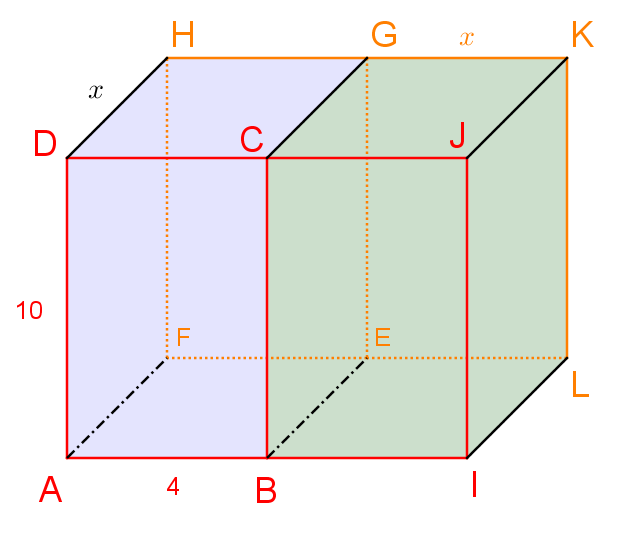 AB = 4 cm ; AD = 10 cm ; DH = GK =  cm ; a. Exprime les volumes  du pavé bleu et  du pavé vert en fonction de .b. Dans un tableur, construis un tableau de valeurs et les courbes représentatives de  et  en fonction de .c. Quel(s) nombre(s) a (ont) la même image par  et  ?